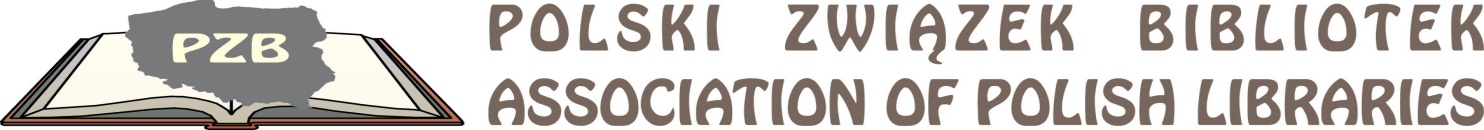 Wyjazd szkoleniowy Cieszyn – Brno – Wiedeń – Brno – Frydek Mistek – Cesky TesinLista uczestnikówMałgorzata Chwistek Lucyna Lasko                Ewa StańczykDorota GrzbielaAgnieszka PobruckaGabriela MałaszyckaTomasz MyszewskiAndrzej KostuchAgnieszka KwiatkowskaDanuta BaranowskaKornelia SkrzyńskaAgnieszka DamaszkeGabriela WieczorekZofia WolterSzymon HennigKatarzyna SikoraMariusz FormellaHanna Mancewicz Anna Wilska  Andrzej Kuźmiński  Krystyna Greczycho Anna WysockaEwa Wysocka Joanna RosółAnna Łukasiewicz Anna PiórkowskaMałgorzata Nowak-Mazurkiewicz  Małgorzata WąsowiczMarta Wiśnicka Renata Wojtczak  Hanna LecykBogumiła Korbuszewska Magdalena Forusińska